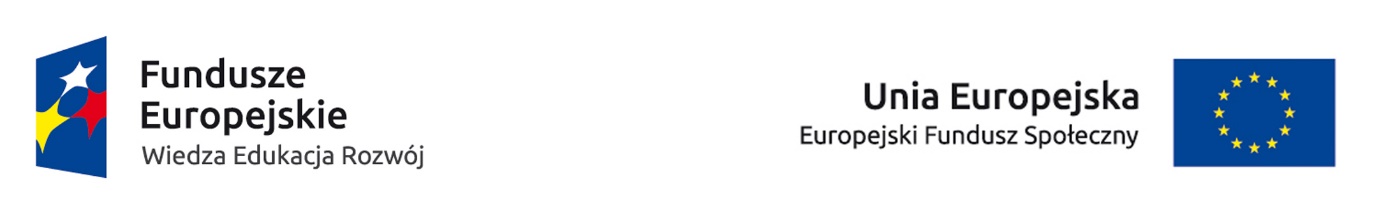 OŚWIADCZENIEOświadczenie wypełniają jedynie osoby zakwalifikowaneW związku z przystąpieniem do projektu pn. „Dydaktyka, Innowacja, Rozwój. Podniesienie jakości kształcenia poprzez rozwój innowacyjnej edukacji” oświadczam, że:Prowadzę zajęcia dydaktyczne z wykorzystaniem symulacji medycznej w Uniwersytecie Jagiellońskim – Collegium Medicum. Przekazuję poniższe dane oraz zobowiązuję się do przekazania informacji na temat mojej sytuacji po opuszczeniu projektu:Imię:		Nazwisko: 		PESEL: 		Płeć:		Wiek: 		Wykształcenie:  	Dane kontaktowe:Województwo:	Powiat:		Gmina:		Miejscowość:	Ulica:		 Kod pocztowy:	Telefon:		Adres e-mail:	Status na rynku pracy: 	Wykonywany zawód: 	Zatrudniony w:		Należę / nie należę* do mniejszości narodowej lub etnicznej, jestem / nie jestem* migrantem, jestem / nie jestem* osobą obcego pochodzenia.Jestem / nie jestem* osobą bezdomną ani dotkniętą wykluczeniem z dostępu do mieszkań.Jestem / nie jestem* osobą z niepełnosprawnościami.Jestem / nie jestem* osobą przebywającą w gospodarstwie domowym bez osób pracujących.Jestem / nie jestem* osobą żyjącą w gospodarstwie składającym się z jednej osoby dorosłej i dzieci pozostających na utrzymaniu.Znajduję / nie znajduję się* w innej niekorzystnej sytuacji społecznej (innej niż wymienione powyżej).* Niewłaściwe skreślić